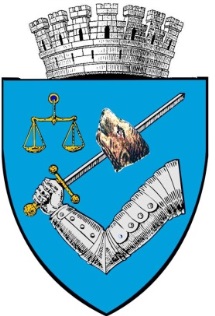 MUNICIPIUL TÂRGU MUREŞROMÂNIA – 540026 Târgu Mureş, Piaţa Victoriei nr. 3Tel: 00-40-265-268.330e-mail: secretar@tirgumures.ro www.tirgumures.ro Nr. 41455 din 19.06.2023Data publicării pe site: 19.06.2023ANUNȚÎn conformitate cu prevederile art. 7 Legii nr. 52/2003, privind transparenţa decizională în administraţia publică, republicată, se aduce la cunoştinţa publică următorul proiect de act normativ Proiect de hotărâre privind aprobarea implementării sistemului electronic de management școlar (catalog electronic) în unitățile de învățământ de stat cu ciclu gimnazial și liceal din Municipiul Târgu Mureș.	Proiectul de hotărâre, mai sus amintit, cu documentaţia de bază poate fi consultat: ·      pe pagina de internet a instituţiei Municipiului Târgu Mureş  www.tirgumures.ro/Administraţia locală/Consiliul Local/Transparenţă Decizională (acte normative)   ·      la sediul instituţiei,  P-ţa Victoriei, nr.3 (panoul de afişaj)·      proiectul de act normativ se poate obține în copie, pe bază de cerere depusă la Serviciul Relaţii cu publicul 	Propunerile, sugestiile, opiniile cu valoare de recomandare privind proiectul de act normativ supus consultării publice se pot depune până la data de 29.06.2023 pe baza formularului de colectare de recomandări:1.      la Registratura instituției din Târgu Mureş, P-ţa Victoriei, nr.3;2.      ca mesaj în format electronic la adresa de e-mail infopublic@tirgumures.roFormularul de recomandări poate fi descărcat de pe pagina de internet a instituției, www.tirgumures.ro/Administraţia locală/Consiliu Local/ Transparenţă Decizională (acte normative)/Formular de recomandări sau poate fi ridicat de la sediul instituției: P-ţa Victoriei, nr.3, camera 13 – Serviciul Relaţii cu publicul. 	Materialele transmise vor purta mențiunea: Propuneri privind dezbaterea publică referitoare la proiectul de act normativ: Proiect de hotărâre privind aprobarea implementării sistemului electronic de management școlar (catalog electronic) în unitățile de învățământ de stat cu ciclu gimnazial și liceal din Municipiul Târgu Mureș.Propunerile trimise vor fi publicate pe pagina de internet a Municipiului Târgu Mureş www.tirgumures.ro /Administraţia locală/Consiliu local/ Transparenţă Decizională (acte normative)/Propuneri,sugestii,opinii cu valoare de recomandare	Pentru cei interesați există și posibilitatea organizării unei întâlniri în care să se dezbată public proiectele de acte normative, în cazul în care acest lucru este cerut în scris de către o asociație legal constituită sau de către o altă autoritate publică până la data de 29.06.2023. Pentru informații suplimentare vă stăm la dispoziție la telefon 0265.269571.Secretar General al  Municipiului  Târgu Mureş,Bordi KingaR O M Â N I A JUDEŢUL MUREŞCONSILIUL LOCAL MUNICIPAL TÂRGU MUREŞNr. 40418/53 din 14.06.2023Referat de aprobareprivind aprobarea implementării sistemului electronic de management școlar (catalog electronic) în unitățile de învățământ de stat cu ciclu gimnazial și liceal din Municipiul Târgu MureșSistemul educațional trece prin modificări, preponderent rezultate din suprapunerea resurselor neadaptate la profilul tinerilor din prezent și a modului în care interacționează aceștia și părinții/tutorii legali cu unitățile școlare la nivel de implicare, responsabilizare și conștientizare a efector produse de absenteism și abandon. În acest context, implementarea unor mecanisme de tipul Catalogului Electronic în mediul educațional preuniversitar reprezintă un instrument ce depășește acțiunea de corectare a punctelor sensibile, având capacitatea de a ajuta în toate aspectele propuse de reformele actuale educaționale înspre un sistem de învățământ performant, modern și conform standardelor europene.Interacțiunea cu platforma se va putea face prin multiple canale de acces: Internet/web, acces mobil (smart-phone, tabletă), e-mail. Astfel, sistemul informatic va putea asigura accesul la Catalog și Carnetul de note, în format electronic autentic, fiecărui cadru didactic, elev și părinte, prin intermediul dispozitivelor mobile și al altor echipamente de calcul portabile sau fixe aflate în dotarea unității de învățământ sau personale – sistemul va putea suporta inclusiv dispozitivele proprii ale utilizatorilor finali, implementând mecanisme adecvate de securizare a comunicației, accesului și datelor stocate local. Prin promovarea prezentului proiect de hotărâre ne dorim să venim în sprijinul școlilor din municipiu, implicit al părinților și elevilor, prin implementarea catalogului electronic, fiind vorba, în fond, de o componentă a digitalizării, absolut necesară și în buna desfășurare a actului de învățământ.Astfel, propunem alocarea sumelor necesare în scopul achiziționării serviciilor pentru implementarea catalogului electronic, la nivelul tuturor unităților de învățământ de stat, cu ciclu gimnazial și liceal de pe raza munucipiului Târgu Mureș. Suma necesară implementării sistemului electronic de management școlar (catalog electronic) în toate unitățile de învățământ de stat cu ciclu gimnazial și liceal este în cuantum de aprox. 675.000 lei, urmând a fi cuprinsă în bugetul local la următoarea rectificare bugetară. Bugetul este estimat pe baza numărului de elevi înscriși în clasele V-XII în anul școlar 2022-2023 (anexa 1) și ofertele de preț ale furnizorilor de servicii de catalog electronic (anexa 2), pentru perioada unui an școlar.*Actele administrative sunt hotărârile de Consiliu local care intră în vigoare şi produc efecte juridice după îndeplinirea condiţiilor prevăzute de art. 129, art. 139 din O.U.G. nr. 57/2019 privind Codul AdministrativR O M Â N I A JUDEŢUL MUREŞCONSILIUL LOCAL MUNICIPAL TÂRGU MUREŞH O T Ă R Â R E A     nr. _____din _____________________ 2023privind aprobarea implementării sistemului electronic de management școlar (catalog electronic) în unitățile de învățământ de stat cu ciclu gimnazial și liceal din Municipiul Târgu MureșConsiliul Local al Municipiului Târgu Mureș, întrunit în ședința ordinară de lucru,Având în vedere:a) Referatul de aprobare nr. ____ din _____________ 2023 iniţiat de domnii consilieri locali ai Municipiului Târgu Mureş György Alexandru, Suciu Horaţiu, Voicu Bogdan Costin, Şarlea Horea Arthur privind aprobarea implementării sistemului electronic de management școlar (catalog electronic) în unitățile de învățământ de stat cu ciclu gimnazial și liceal din Municipiul Târgu Mureș;Raportul Direcţiei juridice, contencios administrativ și administrație publică locală înregistrat sub nr. _______________Raportul Direcţiei Economice înregistrat sub nr. _______________Raportul Direcţiei Școli înregistrat sub nr. _______________Raportul Comisiilor de specialitate din cadrul Consiliului local municipal Târgu Mureş.Ținând cont de prevederile:Art. 7 din Legea nr. 52/2003 privind transparența decizională în administrația publică;Legea nr. 1/2011 a educației naționale;Ordinul nr. 4183 din 4 iulie 2022 pentru aprobarea Regulamentului cadru de organizare și funcționare a unităților de învățământ preuniversitar;Ordinul 3896/2023 privind Standardele tehnice minime necesare pentru utilizarea catalogului electronic în şcolile-pilot;Art. 129 alin.(1), alin.2 lit.”d”,alin.7 lit.”a” și ”e”, alin.(14), art.196, alin.(1), lit. „a” şi ale art. 243, alin. (1), lit. „a”  din OUG nr. 57/2019 privind Codul administrativ, cu modificările şi completările ulterioare.Hotărăște:Art.1. Se aprobă implementarea sistemului electronic de management școlar (catalog electronic) în toate unitățile de învățământ de stat cu ciclu gimnazial și liceal din Municipiul Târgu Mureș, începând cu anul școlar 2023-2024.Art.2. Se aprobă finanțarea implementării sistemului electronic de management școlar (catalog electronic), în cuantum de aprox. 675.000 lei, sumă care va fi cuprinsă în bugetul local la următoarea rectificare bugetară.Art.3. În procesul de implementare a sistemului electronic de management școlar (catalog electronic) se vor avea în vedere Standardele tehnice minime necesare pentru utilizarea catalogului electronic în şcolile-pilot, aprobate prin Ordinul nr. 3896/2023.Art.4. Cu aducerea la îndeplinire a prevederilor prezentei hotărâri se încredințează Executivul Municipiului Târgu Mureș prin Direcția Școli, Direcția Economică şi instituțiile de învățământ preuniversitar de stat cu ciclu gimnazial și liceal din Municipiul Târgu Mureș.Art.5. În conformitate cu prevederile art. 252, alin. 1, lit. c și ale art. 255 din O.U.G. nr. 57/2019 privind Codul Administrativ precum și ale art. 3, alin. 1 din Legea nr. 554/2004, privind contenciosul administrativ, prezenta Hotărâre se înaintează Prefectului Judeţului Mureş pentru exercitarea controlului de legalitate.Art.6. Prezenta hotărâre se comunică:Direcţiei ŞcoliDirecției EconomiceUnităților de învăţământ de stat cu ciclu liceal și gimnazial din Târgu MureşDomnului consilier local municipal Târgu Mureş György AlexandruDomnului consilier local municipal Târgu Mureş Suciu HoraţiuDomnului consilier local municipal Târgu Mureş Voicu Bogdan CostinDomnului consilier local municipal Târgu Mureş Şarlea Horea ArthurViză de legalitate, Secretarul general al Municipiului Târgu Mureș,Bordi Kinga*Actele administrative sunt hotărârile de Consiliu local care intră în vigoare şi produc efecte juridice după îndeplinirea condiţiilor prevăzute de art. 129, art. 139 din O.U.G. nr. 57/2019 privind Codul Administrativ. Iniţiatori:György AlexandruSuciu Horaţiu Voicu Bogdan CostinŞarlea Horea Arthur